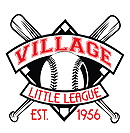 Lakewood Village Little League Safety Manual 2022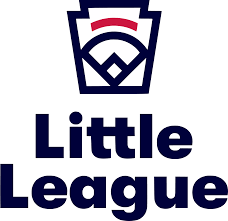 Table of ContentsSafety Mission StatementLakewood Village Little League is committed to providing a safe and fun experience for all players. All volunteers, players, and spectators will work together to ensure our Little League players continue to develop skills and grow their love for the game of baseball. Lakewood Village Little League has developed A Safety Awareness Program (ASAP) with the mission to operate with a high level of safety awareness, committed to operate our league as the safest, most compliant league in alignment with Little League International for the players we serve. We understand that preparation, prudence and participation will create the safest, most equitable experience. LVLL understands that in baseball, there is an inherent risk of injury, but our league safety manual aims to mitigate and reduce that risk as much as possible. It takes a village to ensure safety and enjoyment are the main takeaways from LVLL.Board DirectoryLakewood Village Little League Safety Plan TimelineSummer 2021LVLL Safety Officer reviewed safety protocols in preparation for revisions for the new League YearSeptember 2021LVLL Safety Officer collaborated with Little League International on improving the league’s safety plan and to check for possible compliance issues for the 2022 league year. Safety Officer adjusted the plan.LVLL Safety Officer met with LVLL President to discuss safety plans for the following year including possible protocols for future social distancing and sanitation requirements.October 2021LVLL Safety Officer met with fellow league Safety Officers from other leagues to review best practices for the ASAP Safety PlanDecember 2021Completed final draft for Review from the President. Feedback was given and adjustments were made appropriately.January 2022Safety plan was shared with the executive boardSafety Plan was submitted to Little League International Safety meetings held for volunteers to review the 2022 LVLL ASAP Safety Plan.February 2022League commences. Safety plan monitoring begins.Lakewood Village Little League Safety Protocols and Procedures 2022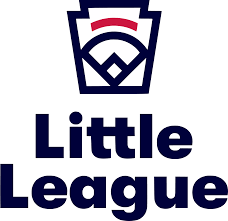 *The following meets all 15 basic requirements as outlined by Little League InternationalAccident Reporting ProceduresAn accident that causes any player, manager, coach, umpire, or volunteer to receive medical treatment or First Aid, must be reported immediately: Safety Officer, Ke’Len Armstrong (safetylvll@gmail.com 310- 493-7828) or League President, Joel Davis (president@villagebaseball.org). Reporting Protocol When reporting accidents, please provide the following information: Name(s) and phone number(s) of the person(s) involved Date, time, and location where the accident occurred A detailed description of what happened The type(s) of injury that occurred Name and phone number of the person reporting the accident The Safety Officer must be contacted, and an Incident Injury Tracking Report and an Accident Claim Form will be completed. These forms can be found on the Lakewood Village League Website (http://www.villagebaseball.org/).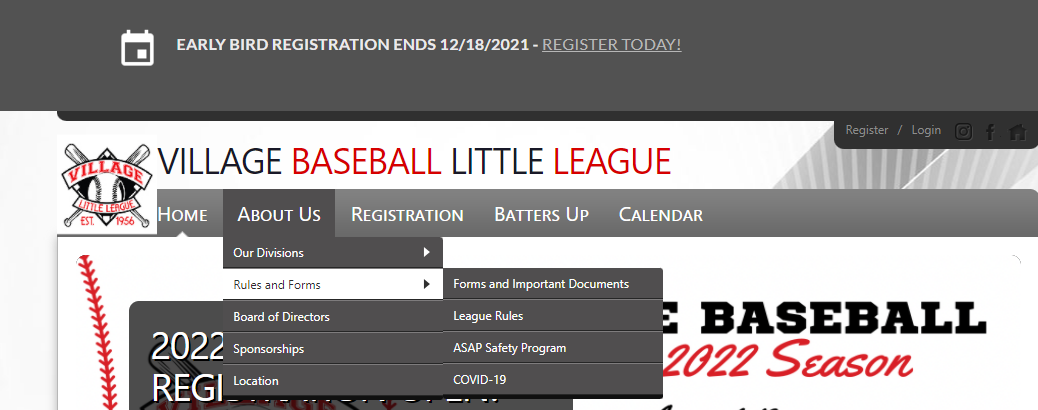 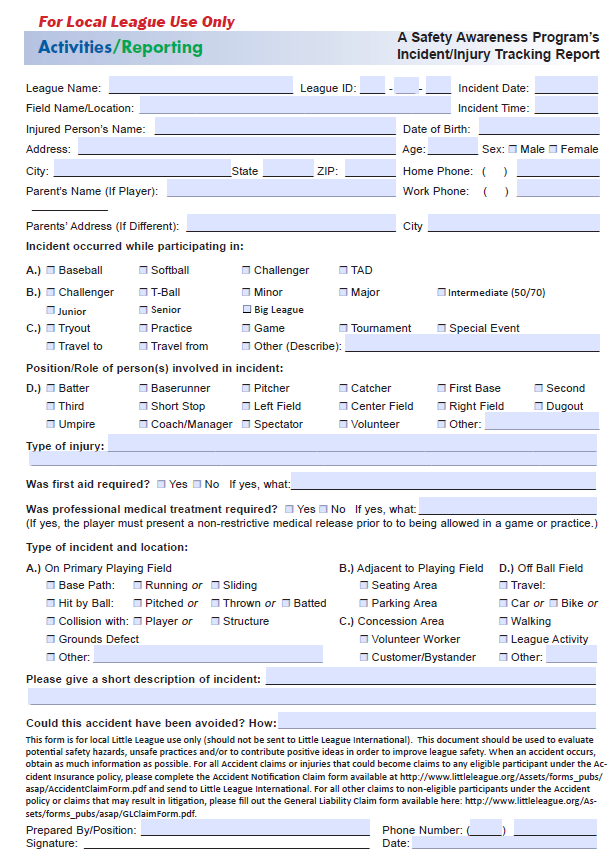 Once the Safety Officer receives the report, he will then: contact the injured person(s) – or their parents or guardians if they are not an adult and verify the information. Stay in contact with the injured person(s) to monitor the progress of the report. Provide all parties with the Lakewood Village Little League Insurance Information if necessary.Communicate with the board regarding incidents and all reported mattersBackground ChecksLittle League® regulations require any volunteer with repetitive access to children to consent to a national criminal background check, which includes a check of the National Sex Offender Registry database. To learn more about the background check process please visit the Little League International Website (https://www.littleleague.org/player-safety/child-protection-program/jdp-integration-with-sports-connect)The League Safety Office will compile the information for league volunteers and enter them into the JD Palatine Background Check System. The Safety Officer will also monitor the status of all applications and communicate with the league president, team managers and coaches about the status of all volunteers. Our background check procedure is: The Safety Officer enters the volunteer’s name and email address into JDP’s “QuickApp” system JDP’s QuickApp system sends the volunteer an email containing a link to submit their information The volunteer clicks on the link, and submits the information requested by JDP’s QuickApp system JDP conducts the background check, and the results become visible to the Safety Officer The Safety Officer reviews the results If the results contain no reportable records, the Safety Officer marks the person as “cleared” If the results contain records that indicate the volunteer is a potential risk to the players, volunteers, or Menifee Valley Little League itself, the Safety Officer contacts the League President, always protecting the identity of the volunteer, to discuss the risk and decide whether the volunteer is clear or not:If a decision cannot be made, the League President would then contact the District Administrator for guidance in the matter Possible Triggers for Unacceptable ApplicationSome crimes that would cause a volunteer to not be cleared for service in Lakewood Village Little League include:Child Abuse (of any degree or type)Child Molestation or any sexual or inappropriate interactions with minorsEndangerment and Neglect of a Child; Risk of Injury to a Child Domestic Violence Violent Crime (of any kind) Terrorism or Terroristic Threats Stalking Restraining/Protective OrderMedia and Likeness UsageLakewood Village Little League understands that spectators that attend our games and support our league love to do so using social media. While this is permitted to do, we must inform our teams, parents and volunteers about best practices to ensure that all parties are protected. Some families do not permit the league to take pictures and/or post images on any publications. To ensure this team managers and the safety manager will:Hold safety meeting with coaches to discuss the importance of maintaining safety via social mediaMeet with Parent volunteers to remind them of those expectationsDisseminate the safety plan for all members to be aware of appropriate social media usageIF recording a video, only record your childBlur out all people that you do not have permission to postAvoid tagging and labeling people on pictures or videosAvoid sharing personal information about your child or other children on social mediaLeague First Aid KitsLakewood Village Little League keeps a first-aid kit, extra supplies, and instant ice packs at the Concession stand located at the Minor A Field. Each team will receive a first aid kit that is REQUIRED to be brought to all league sanctioned events (team practices, games, tournaments, etc.). Each team will also receive 2 ice packs. Additional ice packs will be available upon request. Coaches attend the league safety class and review the contents of the safety kits and how to use them.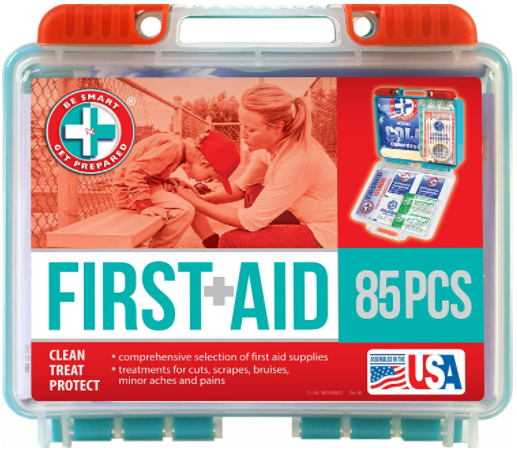 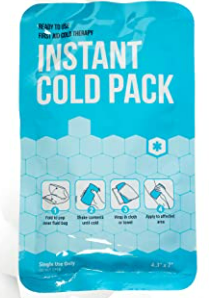 Injuries Requiring IceIce is available at the concession stand. Coaches will be able to get ice bags from the concession stand when needed. For away games, the safety officer or coaches will check with the hosting park on ice availability (as well as other safety equipment). Please follow accident reporting protocols when any injury requiring ice is needed. If the injury seems severe, please call 9-1-1. Safety CardsEvery Coach and manager must have a valid Safety Card. To receive a training card, you must attend a sanctioned District 38 meeting. Please check with the safety officer regarding the status of your safety clearance. In this training, you must also have YEARLY certification of the following trainings:Sudden Cardiac ArrestConcussion ProtocolsFor more information on these protocols and trainings please see the Lakewood Village FAQ page using the following link: ibit.ly/FOBkEquipment SafetyEquipment Safety Before each season, spring and fall, our Equipment Manager and Safety Officer will review updated guidelines for all equipment used for the season. This information will be disseminated to managers and coaches to support parents and players with securing all the necessary equipment to meet league compliance. At the district safety meeting, managers and coaches will be trained on how to use the following equipment:First Aid Kit and accompanying safety materials AED machine (Anticipated for the 2022 Season)League Provided EquipmentLeague provided equipment (such as baseballs, catchers gear, gloves etc.), will be inspected for safety and compliance. Any parents that provide equipment for their children can seek the input and approval for compliance of the safety manager. The safety manager may inspect equipment before, during or after a game to ensure compliance. Before each game, our league sanctioned umpires will inspect game equipment – including bats, helmets, and catcher gear – to assure the equipment being used by the players is safe before the start of each game. 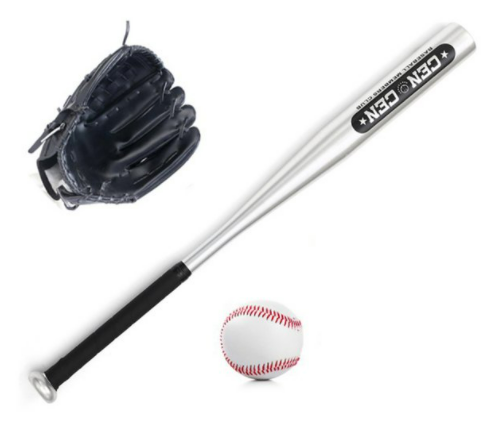 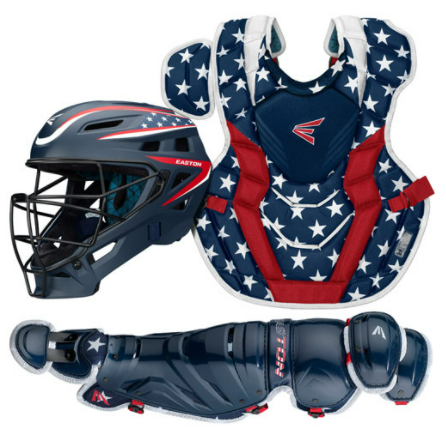 Field InspectionA field inspection will be held frequently to ensure compliance and safety. Some of the inspection point include but are not limited to:break-away basespitcher’s moundbatter’s boxdugoutsbleachersinfield OutfieldBaselines Each year the Safety Manager and Facilities manager will complete an Annual Facilities Survey to check all areas of the field. The status of the fields will be shared through text messages, the league website and through the league bulletin board.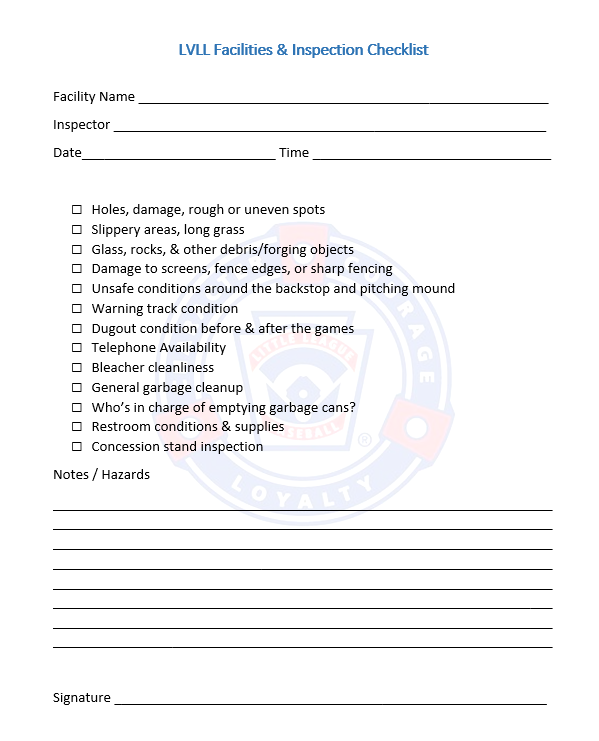 Concession Stand ProtocolsConcession Stand Procedures Lakewood Village Little League values the health and safety of all supports and members of our league. Therefore, our approach to concession stand safety is focused on high quality service and safety and clean protocols: In the LVLL concession stand, the following procedures are expected to be always followed: Use of Food Handlers Gloves will always be enforced Use of appropriate procedures to ensure that all raw materials that require cooking will be safety to serve to the public.Access to clean running water and sink to wash utensils is provided All foods will be stored in appropriate containers Concession stand managers will check the expiration of all perishable items before use and will dispose of all unusable food material All volunteers will use clean materials including cooking surfaces, cooking utensils etc. All perishable food that is not sold shall be thrown outOnly adults shall operate all cooking devices that require fire (charcoal or propane)Proper training will be provided to volunteers on how to operate all cooking devices prior to usageAll non-adult volunteers will be supervised by a designated league volunteer. No underage volunteers will be left unsupervised at any period. All workers within the snack-bar/concession-stand shall upon return from the restroom or the handling of any non-food item when they: wash their hands in warm water (if available) and soapUse hand sanitizer before continuing cooking Replace previously used gloves with NEW, clean glovesImportant Note: Signs are posted in the bathrooms regarding the expectation of handwashing before returning to food services All Volunteers that may have open sores, cuts, or oozing skin conditions may be prevented from working in the cooking/ food handling area unless the areas that are affected are protected and covered to prevent possible contamination.A local authority approved fire extinguisher is available for emergency use in the concession stand All fire extinguishers:must be checked annually and services as needed will be refilled/recharged or changed out after usage or if deemed necessary to replace.All concession stand volunteers will review how to use a fire extinguisher 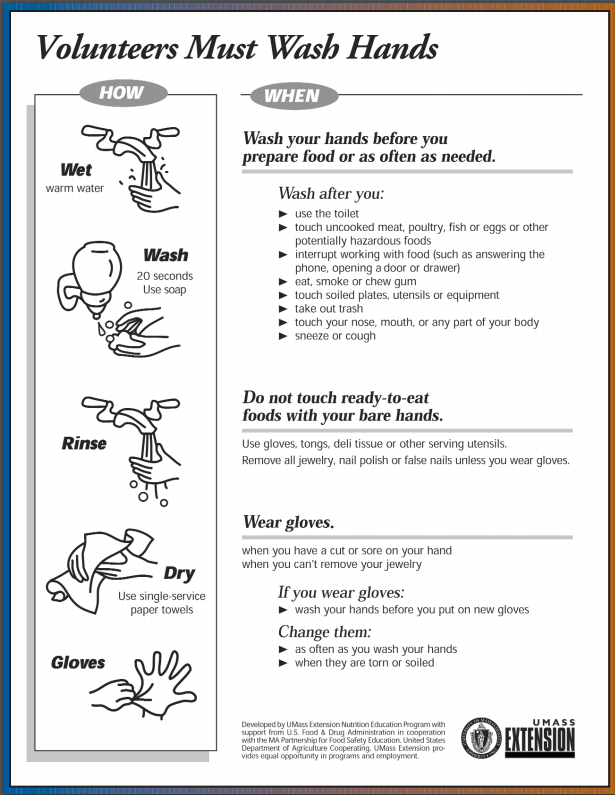 Qualified Safety Plan and Player DataThe LVLL Board has compiled all necessary information from players and league volunteers and have submitted them to Little League International Data Center. Volunteer Background Check Data will remain confidential and secure. Players and coaches that do not have appropriate documentation and paperwork will not be permitted to volunteer, coach, or attended league sanctioned events in any participatory manner.All players will follow league age rules to ensure that appropriate skill level and age participates in games and tournaments.President Joel Davis president@villagebaseball.org (562) 305-1104 Co-Vice Presidents Geoff Delahanty  Adam Moss vicepresident@villagebaseball.org Gtd7411@gmail.com Sfgiants075@yahoo.com (310) 650-3218 (626) 523-8705 Secretary Julie Sangkarat info@villagebaseball.org (562) 453-6740 Treasurer Dave Wippel treasurer@villagebaseball.org (310) 913-5080 Player Agent Josue Rodriguez playeragent@villagebaseball.org (213) 709-2160 Safety Officer Ke’Len Armstrong Mr.k.armstrong@gmail.com (310) 493-7828 Auxiliary Board President Erica Rodriguez auxboardpresident@villagebaseball.org ericajeanrodriguez@gmail.com (714) 267-5147 Umpire-in-Chief Matt Shahon miraclematt@msn.com (562) 706-4522 Majors VP Rob Frazier Robert.frazier002@gmail.com (562) 756-1843 Minor A VP Darren Johnson dpjazzy@hotmail.com (310) 617-7188 Minor B VP David Heitz 1dheitz@gmail.com (310) 621-9691 Farm VP Jon Fenoglio Nukcurv51@mac.com (714) 745-3495 Coach Pitch VP Tish Febach ticialanham@hotmail.com (760) 777-5754 Coaching Coordinator Misti Guenther misti4hits17@gmail.com (310) 773-1575 Uniform Manager Leonora Shahon uniformrep@villagebaseball.org (562) 706-4533 Equipment Manager Steve Quiroz Squiroz81@gmail.com (562) 537-5439 Sponsor/Publicity Chairperson Vickie Wippel publicity@villagebaseball.org (310) 984-4501 Sponsorship Rep Sara Vega sponsorrep@villagebaseball.org (562) 413-2975 Tournament Director Kevin Nottage kmnottage@gmail.com (562) 208-7283 Concession Manager Sarah Moss sarahgreenstein@hotmail.com (310) 422-1504 Web Manager  Alaine Williams webmaster@villagebaseball.org williams.house6253@gmail.com (562) 841-4359 At Large Stephen Padget stevenpadgett@gmail.com (562) 619-2454 At Large Kellie Collins Kelliecollins24@gmail.com (562) 213-3100 At Large Erin Peck Erinpeck78@gmail.com (562) 537-1807 At Large Emily Clark rjsc@me.com (949) 295-5933 At Large Alec Gilland Gilliman22@hotmail.com (310) 720-5812 At Large Steve Ritchie Ssritchie06@gmail.com (541) 231-4282 At Large Ben Kohlinger Benjamin.koehlinger@gmail.com (213) 675-0085 At Large Yusef Williams CoachYu614@gmail.com (562) 786-9105 